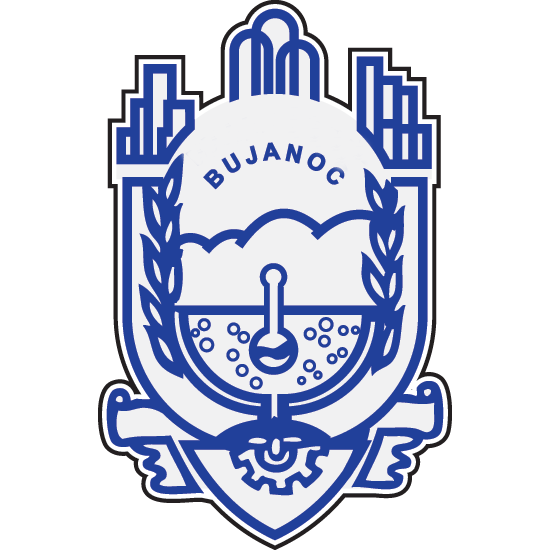 OPŠTINA BUJANOVACKOMUNA E BUJANOCITul.Rr.“K. Petroviq“, br-nr.115, Bujanoc telefon: 017/651-013; Fax: 017 651-044; www.bujanovac.rsJavni konkurs – KONKURS PUBLIKAFIRMACIJA SPORTA U OPŠTINI BUJANOVACAFIRMIMI I SPORTIT NË KOMUNËN E BUJANOCITProjekat se odnosi na – projekti përkon me:Organizovanje sportskih aktivnosti i razvoj sporta u opštinu BujanovacOrganizimin e aktiviteteve sportive në Komunën e BujanocitM.P. – V.V.Osnovna dokumentacija potrebna za podnošenje zahteva:Dokumentacioni bazë i nevojshëm për parashtrimin e kërkesës:Uredno popunjen formular (zahtev) - sa svim popunjenim poljima (Formular se nalazi na zvaničnoj stranici web stranici opštine bujanovac - www.bujanovac.rs).
Ekstrakti i plotësuar si duhet (kërkesa) me të gjitha fushat e plotësuara (Ekstrakti gjendet në faqen zytare të komunës së Bujanocit në internet - www.bujanovac.rs).Potvrda o registraciji iz APR (original);Vërtetimii mbi regjistrimin në ARE (origjinal);Očitana lična karta podnosioca zahteva;Leximi elektronik i letërnjoftimit;Potvrda lige / saveza u kojoj učestvuje (rang takmičenja, stepen realizacije sportskog programa);Vërtetimi se në cilën ligë / federatë garon (rangu garues, shkala e realizimit të programit sportive);Broj tekučeg računa i PIB sportske organizacije;Numri i xhirollogarisë rrjedhëse dhe NIP i organizatës sportive;Overene knjižice svakog igrača;            Librezat e vërtetuara të çdo lojtari;Napomena - Vërejtje: Zahtevi koji nisu kompletni ili nisu u traženoj formi neće se uzeti u razmatranje;Kërkesat që nuk janë të kompletuara ose nuk janë në formën e kërkuar nuk do të merren në shqyrtim;Klubovi koji nisu dostavili finansijski izveštaj blagovremeno sa ugovorom, nema pravo učestvovanja na konkurs.Klubet tč cilat nuk kanč sjellur raportin finansiar me kohë me kontratën, nuk ka të drejtë të konkuroj në këtë konkurs.Naziv podnosioca zahteva
Emëtrtimi i ushtruesit të kërkesësMesto - VendiDatum - DataIPODACI O PODNOSIOCU ZAHTEVATË DHËNAT MBI USHTRUESIN E KËRKESËSPODACI O PODNOSIOCU ZAHTEVATË DHËNAT MBI USHTRUESIN E KËRKESËSPODACI O PODNOSIOCU ZAHTEVATË DHËNAT MBI USHTRUESIN E KËRKESËS1.Naziv - Emërtimi2.Adresa (ulica i broj)Adresa (rruga dhe numri)3.Poštanski broj i mestoNumri postar dhe vendi4. Grad/OpštinaQyteti/Komuna5.Telefon i faksTelefoni dhe faksi6.Elektronska pošta Posta elektronike7.Internet stranicaFaqja e internetit8.Kontakt osoba i telefonPersoni kontaktues dhe telefoni9.Ime, prezime i funkcija lica ovlašćenog za zastupanje (zastupnik)Emri, mbiemri dhe funksioni i përfaqësuesit të autorizuar (përfaqësuesi)10.PIBNIT11.Matični brojNumri i amëzës12.Broj tekućeg računaNumri i llogarisë rrjedhëse13.Ukupni prihodi u prethodnoj godini (sopstvena i budžetska sredstva)Të hyrat e përgjithshme në vitin e kaluar (mjete buxhetore vetanake)Budžetska
Buxhetore13.Ukupni prihodi u prethodnoj godini (sopstvena i budžetska sredstva)Të hyrat e përgjithshme në vitin e kaluar (mjete buxhetore vetanake)Sopstvena
Vetanake 14.Planirani prihodi u tekućoj godini (sopstvena i budžetska sredstva)Të hyrat e planifikuara në vitin vijues (mjetet buxhetore vetanake)Budžetska Buxhetore14.Planirani prihodi u tekućoj godini (sopstvena i budžetska sredstva)Të hyrat e planifikuara në vitin vijues (mjetet buxhetore vetanake)SopstvenaVetanakeIIOPŠTI PODACI O PREDLOGU PROJEKTATË DHËNAT E PËRGJITHSHME MBI PROJEKTIN E PROPOZUAROPŠTI PODACI O PREDLOGU PROJEKTATË DHËNAT E PËRGJITHSHME MBI PROJEKTIN E PROPOZUAR1.Naziv projekta Emërtimi i projektit2.Cilj projektaQëllimi i projektit3.Mesto realizacijeVendi i realizimit4.Period realizacijePeriudha e realizimit5.Broj učesnika i uzrasne kategorijeNumri i pjesëmarrësve dhe kategoritë sipas moshave6.Tražena sredstva od komisije za vrednovanje projekata i programa u oblasti sporta u opštini Bujanovac Mjetet e kërkuara nga Komisioni për vlerësimin e programeve dhe projekteve nga fusha e sportit në Komunën e BujanocitIIIKRATAK OPIS PROJEKTA PËRSHKRIMI I SHKURTËR I PROJEKTITOpis aktivnosti kojima će se projekat realizovati:Përshkrimi i aktiviteteve me të cilat realizohet projekti:Opis aktivnosti kojima će se projekat realizovati:Përshkrimi i aktiviteteve me të cilat realizohet projekti:Očekivani rezultati projekta:Rezultatet e pritura të projektit:Očekivani rezultati projekta:Rezultatet e pritura të projektit:3. Uticaj ostvarenih rezultata na ciljne grupe:    Ndikimi i rezultateve të arritura në grupet në fokus3. Uticaj ostvarenih rezultata na ciljne grupe:    Ndikimi i rezultateve të arritura në grupet në fokusIVFINANSIJSKI PLANPLANI FINANCIARFINANSIJSKI PLANPLANI FINANCIARAPLANIRANI PRIHODI – TË HYRAT E PLANIFIKUARAPLANIRANI PRIHODI – TË HYRAT E PLANIFIKUARAVrsta prihoda – Llojet e të hyraveIznos u dinarimaShuma në dinarë4.UKUPNO PRIHODI – TË HYRAT E PËRGJITHSHME =UKUPNO PRIHODI – TË HYRAT E PËRGJITHSHME =BPLANIRANI RASHODI – SHPENZIMET E PLANIFIKUARAPLANIRANI RASHODI – SHPENZIMET E PLANIFIKUARAVrsta rashoda – Lloji i shpenzimeveIznos u dinarimaShuma në dinarë1.2.3.4.5.6.7.8.9.10.11.12.13.14.UKUPNO RASHODI – SHPENZIMET E PËRGJITHSHME =UKUPNO RASHODI – SHPENZIMET E PËRGJITHSHME =      ZASTUPNIK PODNOSIOCAPËRFAQËSUESI I PARASHTRUESIT